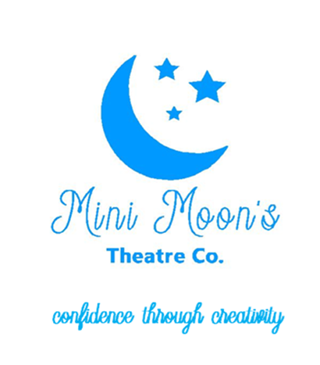        After School Drama ClubMini Moon’s Theatre Co. will be running an after school drama club every Thursday from 20th May to 15th July 2021 from 3pm - 4pm at a cost of £42 for the 8 sessions.Mini Moon’s Theatre Co. is a fun and educational drama club teaching theatre skills, drama games and much more. We are designed to give children a confident place to explore their creative potential in a friendly environment. Theatre skills are highly reflected in the work they do at school, allowing them to be more creative and confident in class!Open to Years 1 and 2.If you would like to sign up your child please email the following information to minimoonstheatreco@outlook.comChild’s NameChild’s YearChild’s TeacherParent/Carer NameParent/Carer Contact NumberCollection ArrangementsWe will then be in contact to give payment details and will confirm place upon receipt of payment.Class Teacher: Daisy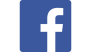 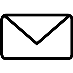 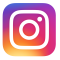             minimoonstheatreco@outlook.com                       minimoonstheatreco                  minimoonsco                                   